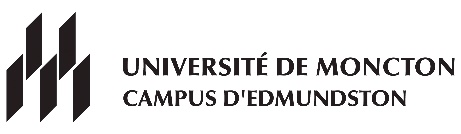 BA majeure ou spéc. philosophie Automne 2021- Inscrire 1 cours de français.- Inscrire 1 cours d’anglais ou 1 cours de 3 crédits parmi : ARVI, BIOL, CHIM, ECON, ESPA, HIST, LING, LITT, MATH, PHYS, PSYC, SCPO, SOCIO ou STAT.Consulter le répertoire à l’adresse suivante : http://socrate.umoncton.ca    LundiLundiMardiMardiMercrediMercrediJeudiVendrediFASS1000NRC 3029FASS1000NRC 3029FASS1000NRC 3029FASS1000NRC 30298h30FASS1000NRC 3029FASS1000NRC 3029FASS1000NRC 3029FASS1000NRC 3029FASS1000NRC 3029FASS1000NRC 3029PHIL2235NRC 3035PHIL2235NRC 3035PHIL1100NRC 3033PHIL1100NRC 3033PHIL2235NRC 3035PHIL2235NRC 3035PHIL1100NRC 3033PHIL1100NRC 303310h00PHIL2235NRC 3035PHIL2235NRC 3035PHIL1100NRC 3033PHIL1100NRC 3033PHIL2235NRC 3035PHIL2235NRC 3035PHIL1100NRC 3033PHIL1100NRC 3033PHIL2235NRC 3035PHIL2235NRC 3035PHIL1100NRC 3033PHIL1100NRC 303311h30PAUSEPAUSEPAUSEPAUSEPAUSEPAUSEPAUSEPAUSEPAUSEPAUSEPAUSEPHIL1100NRC 3033PHIL1100NRC 3033PHIL2235NRC 3035PHIL2235NRC 3035PHIL1100NRC 3033PHIL1100NRC 3033PHIL2235NRC 3035PHIL2235NRC 303512h00PHIL1100NRC 3033PHIL1100NRC 3033PHIL2235NRC 3035PHIL2235NRC 3035PHIL1100NRC 3033PHIL1100NRC 3033PHIL2235NRC 3035PHIL2235NRC 3035PHIL1100NRC 3033PHIL1100NRC 3033PHIL2235NRC 3035PHIL2235NRC 3035FASS1000NRC 3029FASS1000NRC 3029FASS1000NRC 3029FASS1000NRC 302913h30FASS1000NRC 3029FASS1000NRC 3029FASS1000NRC 3029FASS1000NRC 3029FASS1000NRC 3029FASS1000NRC 302915h0016h3018h00ou18h30